ПОЯСНИТЕЛЬНАЯ ЗАПИСКА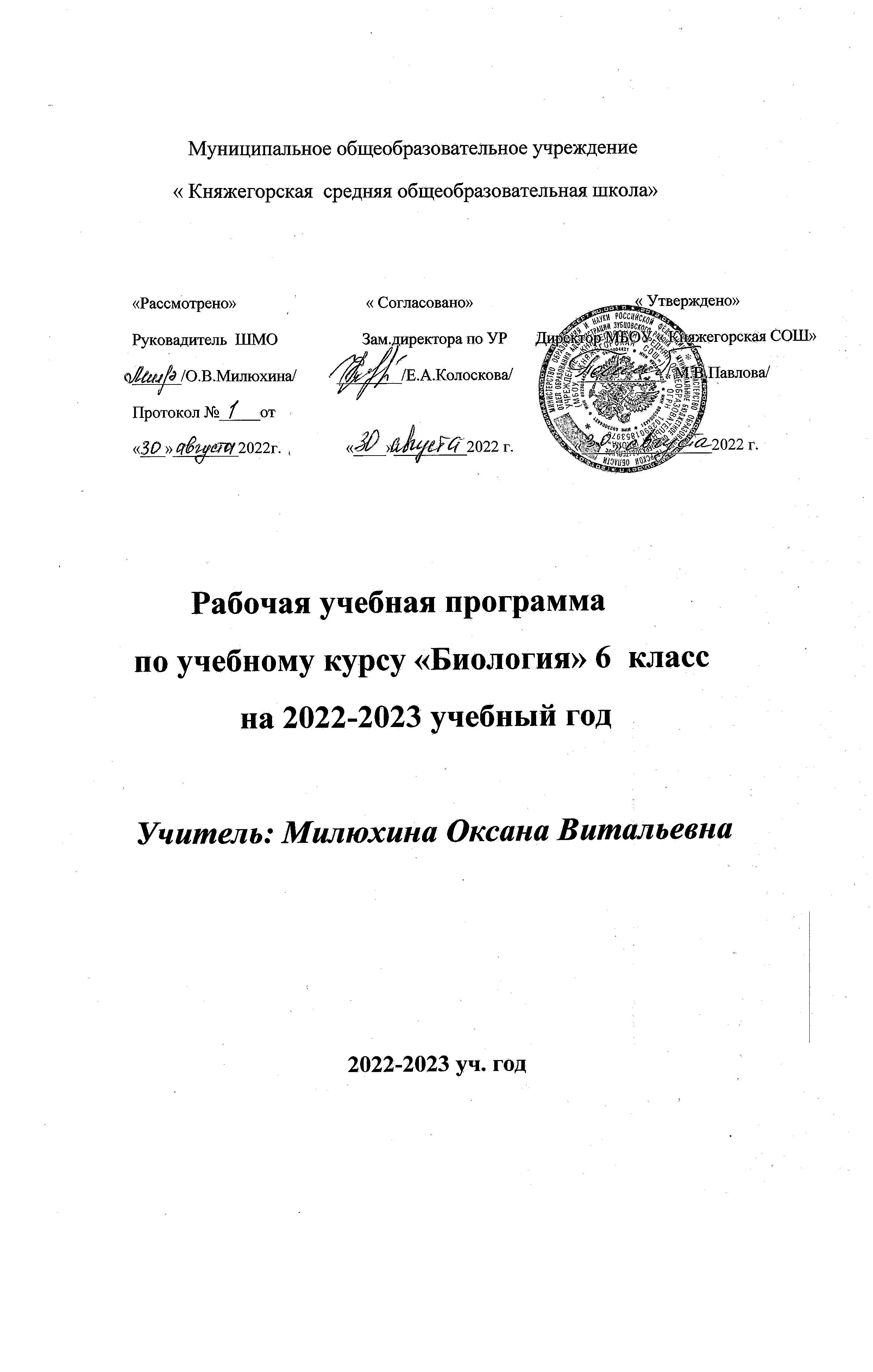 Рабочая  программа составлена на основе программы авторского коллектива под руководством  В.В.Пасечника (сборник «Биология. Рабочие программы. 5—9 классы.» - М.: Дрофа, 2012.), рассчитанной на 34 часа (1 урок в неделю) в соответствии с альтернативным учебником, допущенным Министерством образования Российской Федерации: Пасечник В. В. Биология. Многообразие покрытосеменных растений. 6 класс. Учебник / М.: Дрофа, .(линия «Вертикаль») и соответствует положениям Федерального государственного образовательного стандарта основного общего образования. Данная программа адресована уч-ся 6 класса.В программе особое внимание уделено содержанию, способствующему формированию современной естественнонаучной картины мира, показано практическое применение биологических знаний.Отбор содержания проведён с учётом культуросообразного подхода, в соответствии с которым учащиеся должны освоить содержание, значимое для формирования познавательной, нравственной и эстетической культуры, сохранения окружающей среды и собственного здоровья, для повседневной жизни и практической деятельности.Построение учебного содержания курса осуществляется последовательно от общего к частному с учётом реализации внутрипредметных и метапредметных связей. В основу положено взаимодействие научного, гуманистического, аксиологического, культурологического, личностнодеятельностного, историко-проблемного, интегративного, компетентностного подходов.Место курса «Биология» 6 класс в учебном плане.Рабочая программа разработана в соответствии с Основной образовательной программой основного общего образования МБОУ «Княжегорская  СОШ»Данная программа рассчитана на 1 год – 6 класс. Общее число учебных часов в 6 классе - 34 часа (1ч в неделю).Отбор содержания проведён с учётом культуросообразного подхода, в соответствии с которым учащиеся должны освоить содержание, значимое для формирования познавательной, нравственной и эстетической культуры, сохранения окружающей среды и собственного здоровья, для повседневной жизни и практической деятельности.Построение учебного содержания курса осуществляется последовательно от общего к частному с учётом реализации внутрипредметных и метапредметных связей. В основу положено взаимодействие научного, гуманистического, аксиологического, культурологического, личностнодеятельностного, историко-проблемного, интегративного, компетентностного подходов.Основные цели и цели изучения биологии в школе:- формирование системы научных знаний о живой природе, закономерностях её развития исторически быстром сокращении биологического разнообразия в биосфере в результате деятельности человека;- формирование первоначальных систематизированных представлений о биологических объектах, процессах, явлениях, закономерностях, об основных биологических теориях , о взаимосвязи живого и неживого в биосфере, о наследственности и изменчивости;- приобретение опыта использования методов биологической науки  и проведения несложных биологических экспериментов для изучения живых организмов и человека, проведения экологического мониторинга в окружающей среде;- формирование основ экологической грамотности: способности оценивать последствия деятельности человека в природе, влияние факторов риска на здоровье человека; выбирать целевые и смысловые установки в своих действиях и поступках по отношению к живой природе, здоровью своему и окружающих, осознание необходимости действий по сохранению биоразнообразия и природных местообитаний видов растений и животных;- формирование представлений о значении биологических наук в решении проблем необходимости рационального природопользования, защиты здоровья людей в условиях быстрого изменения экологического качества окружающей среды;- освоение приёмов оказания первой помощи, рациональной организации труда и отдыха, выращивания и размножения культурных растений и домашних животных, ухода за ними.Помимо этого, биологическое образование призвано обеспечить:• ориентацию в системе моральных норм и ценностей: признание высокой ценности жизни во всех ее проявлениях, здоровья своего и других людей; экологическое сознание; воспитание любви к природе;• развитие познавательных мотивов, направленных на получение нового знания о живой природе; познавательных качеств личности, связанных с усвоением основ научных знаний, овладением методами исследования природы, формированием интеллектуальных умений;• овладение ключевыми компетентностями: учебно-познавательными, информационными, ценностно-смысловыми, коммуникативными;• формирование у учащихся познавательной культуры, осваиваемой в процессе познавательной деятельности, и эстетической культуры как способности к эмоционально-ценностному отношению к объектам живой природы.Планируемые результаты освоения программы курса «Биология» в 6 классе.        Деятельность школы в обучении биологии направлена на достижение обучающимися следующих  результатов:Личностные результаты:воспитывание российской гражданской идентичности: патриотизма, любви и уважения к Отечеству, чувства гордости за свою Родину;формирование ответственного отношения к учению, готовности и способности обучающегося к саморазвитию и самообразованию на основе мотивации к обучению и познанию,знание основных принципов и правил отношения к живой природе, основ здорового образа жизни и здоровьесберегающих технологий;сформированность познавательных интересов и мотивов, направленных на изучение живой природы; интеллектуальных умений (доказывать, строить рассуждения, анализировать, делать выводы); эстетического отношения к живым объектам;формирование личностных представлений о целостности природы,формирование толерантности и миролюбия;освоение социальных норм, правил поведения, ролей и форм социальной жизни в группах и сообществах, формирование нравственных чувств и нравственного поведения, осознанного и ответственного  отношения к собственным поступкам;формирование коммуникативной компетентности в общении и сотрудничестве с учителями, со сверстниками, старшими и младшими в процессе образованной, общественно полезной, учебно-иследовательской, творческой и других видах деятельности;формирование ценности здорового и безопасного образа жизни; усвоение правил индивидуального и коллективного безопасного поведения в чрезвычайной ситуациях, угрожающих жизни и здоровью людей,формирование основ экологического сознания на основе признания ценности жизни во всех её проявлениях и необходимости ответственного, бережного отношения к окружающей среде и рационального природопользования;Метапредметные результаты:учиться самостоятельно определять цели своего обучения, ставить и формулировать для себя новые задачи в учебе и познавательной деятельности, развивать мотивы и интересы своей познавательной деятельности;знакомство с составляющими исследовательской деятельности, включая умение видеть проблему, ставить вопросы, выдвигать гипотезы, давать определения понятиям, классифицировать, наблюдать, проводить эксперименты, делать выводы и заключения, структурировать материал, объяснять, доказывать, защищать свои идеи;формирование умения работать с различными  источниками биологической информации: текст учебника, научно-популярной литературой, биологическими словарями справочниками, анализировать и оценивать информациювладение основами самоконтроля, самооценки, принятия решений в учебной и познавательной деятельностиформирование и развитие компетентности  в области использования информационно-коммуникативных технологий.формирование умений осознанно использовать речевые средства для дискуссии и аргументации своей позиции, сравнивать различные точки зрения, аргументировать и отстаивать свою точку зрения.  Предметными результатами являются:В познавательной (интеллектуальной) сфере:классификация — определение принадлежности биологических объектов к определенной систематической группе;выделение существенных признаков биологических объектов;соблюдения мер профилактики заболеваний, вызываемых растениями,  объяснение роли биологии в практической деятельности людей; места и роли человека в природе; родства, общности происхождения и эволюции растений (на примере сопоставления отдельных групп); роли различных организмов в жизни человека; значения биологического разнообразия для сохранения биосферы;различение на живых объектах и таблицах наиболее распространенных растений;; опасных для человека растений;сравнение биологических объектов и процессов, умение делать выводы и умозаключения на основе сравнения;выявление приспособлений организмов к среде обитания; типов взаимодействия разных видов в экосистеме;овладение методами биологической науки: наблюдение и описание биологических объектов и процессов; постановка биологических экспериментов и объяснение их результатов. 2. В ценностно-ориентационной сфере:знание основных правил поведения в природе;анализ и оценка последствий деятельности человека в природе, влияния факторов риска на здоровье человека. 3. В сфере трудовой деятельности:знание и соблюдение правил работы в кабинете биологии;соблюдение правил работы с биологическими приборами и инструментами (препаровальные иглы, скальпели, лупы, микроскопы). 4. В сфере физической деятельности:освоение приемов оказания первой помощи при отравлении ядовитыми растениями; 5. В эстетической сфере:овладение умением оценивать с эстетической точки зрения объекты живой природы.Ученик научится:• характеризовать особенности строения и процессов жизнедеятельности биологических объектов (клеток, организмов), их практическую значимость;• применять методы биологической науки для изучения клеток и организмов: проводить наблюдения за живыми организмами, ставить несложные биологические эксперименты и объяснять их результаты, описывать биологические объекты и процессы;• использовать составляющие исследовательской и проектной деятельности по изучению живых организмов (приводить доказательства, классифицировать, сравнивать, выявлять взаимосвязи);• ориентироваться в системе познавательных ценностей: оценивать информацию о живых организмах, получаемую из разных источников; последствия деятельности человека в природе.Ученик получит возможность научиться:• соблюдать правила работы в кабинете биологии, с биологическими приборами и инструментами;• использовать приёмы оказания первой помощи при отравлении ядовитыми растениями, работы с определителями растений; выращивания и размножения культурных растений;• выделять эстетические достоинства объектов живой природы;• осознанно соблюдать основные принципы и правила отношения к живой природе;• ориентироваться в системе моральных норм и ценностей по отношению к объектам живой природы (признание высокой ценности жизни во всех её проявлениях, экологическое сознание, эмоционально-ценностное отношение к объектам живой природы);• находить информацию о растениях в научно-популярной литературе, биологических словарях и справочниках, анализировать, оценивать её и переводить из одной формы в другую;• выбирать целевые и смысловые установки в своих действиях и поступках по отношению к живой природеСодержание  учебного курса «Биология. Многообразие покрытосеменных растений.»6 класс (34 ч, 1 ч в неделю)Раздел 1. Строение и многообразие покрытосеменных растений (14 ч)Клетки, ткани и органы растений.Строение семян однодольных и двудольных растений. Виды корней и типы корневых систем. Зоны (участки) корня. Видоизменения корней. Побег. Почки и их строение. Рост и развитие побега. Внешнее строение листа. Клеточное строение листа. Видоизменения листьев. Строение стебля. Многообразие стеблей. Видоизменения побегов. Цветок и его строение. Соцветия. Плоды и их классификация. Распространение плодов и семян.ДемонстрацияВнешнее и внутреннее строения корня. Строение почек (вегетативной и генеративной) и расположение их на стебле. Строение листа. Макро и микростроение стебля. Различные виды соцветий. Сухие и сочные плоды.Лабораторные и практические работыИзучение органов цветкового растения.Изучение строения семян двудольных и однодольных растений.Виды корней. Стержневая и мочковатая корневые системы.Корневой чехлик и корневые волоски.Строение почек. Расположение почек на стебле.Внутреннее строение ветки дерева.Видоизменённые побеги (корневище, клубень, луковица).Строение цветка. Различные виды соцветий.Многообразие сухих и сочных плодов.Предметные результаты обученияУчащиеся должны знать:—внешнее и внутреннее строение органов цветковых растений;—видоизменения органов цветковых растений и их роль в жизни растений.Учащиеся должны уметь:—различать и описывать органы цветковых растений;—объяснять связь особенностей строения органов растений со средой обитания;—изучать органы растений в ходе лабораторных работ.Метапредметные результаты обученияУчащиеся должны уметь:—анализировать и сравнивать изучаемые объекты;—осуществлять описание изучаемого объекта;—определять отношения объекта с другими объектами;—определять существенные признаки объекта;—классифицировать объекты;—проводить лабораторную работу в соответствии синструкцией.Раздел 2. Жизнь растений (10 ч) Процессы жизнедеятельности: обмен веществ и превращение энергии, питание, фотосинтез, дыхание удаление продуктов обмена, транспорт веществ.Минеральное и воздушное питание растений. Фотосинтез. Дыхание растений. Испарение воды. Листопад. Передвижение воды и питательных веществ в растении. Прорастание семян. Регуляция процессов жизнедеятельности. Способы размножения растений. Размножение споровых растений. Размножение голосеменных растений. Половое и бесполое (вегетативное) размножение покрытосеменных растений.ДемонстрацияОпыты, доказывающие значение воды, воздуха и тепла для прорастания семян; питание проростков запасными веществами семени; получение вытяжки хлорофилла; поглощение растениями углекислого газа и выделение кислорода на свету; образование крахмала; дыхание растений;испарение воды листьями; передвижение органических веществ по лубу.Лабораторные и практические работыПередвижение воды и минеральных веществ по древесине.Вегетативное размножение комнатных растений.Определение всхожести семян растений и их посев.ЭкскурсииЗимние явления в жизни растений.Предметные результаты обученияУчащиеся должны знать:—основные процессы жизнедеятельности растений;—особенности минерального и воздушного питания растений;—виды размножения растений и их значение.Учащиеся должны уметь:—характеризовать основные процессы жизнедеятельности растений;—объяснять значение основных процессов жизнедеятельности растений;—устанавливать взаимосвязь между процессами дыхания и фотосинтеза;—показывать значение процессов фотосинтеза в жизни растений и в природе;—объяснять роль различных видов размножения у растений;—определять всхожесть семян растений.Метапредметные результаты обученияУчащиеся должны уметь:—анализировать результаты наблюдений и делать выводы;—под руководством учителя оформлять отчёт, включающий описание эксперимента, его результатов, выводов.Раздел 3. Классификация растений (6 ч)Основные систематические категории: вид, род, семейство, класс, отдел, царство. Знакомство с классификацией цветковых растений. Класс Двудольные растения. Морфологическая характеристика 3—4 семейств (с учётом местных условий). Класс Однодольные растения. Морфологическая характеристика злаков и лилейных. Важнейшие сельскохозяйственные растения, биологические основы ихвыращивания и народнохозяйственное значение. (Выбор объектов зависит от специализации растениеводства в каждой конкретной местности.)ДемонстрацияЖивые и гербарные растения, районированные сорта важнейших сельскохозяйственных растений.Лабораторные и практические работыВыявление признаков семейства по внешнему строению растений.ЭкскурсииОзнакомление с выращиванием растений в защищённом грунте.Предметные результаты обученияУчащиеся должны знать:—основные систематические категории: вид, род, семейство, класс, отдел, царство;—характерные признаки однодольных и двудольных растений;—признаки основных семейств однодольных и двудольных растений;—важнейшие сельскохозяйственные растения, биологические основы их выращивания и народнохозяйственное значение.Учащиеся должны уметь:—делать морфологическую характеристику растений;—выявлять признаки семейства по внешнему строению растений;—работать с определительными карточками.Метапредметные результаты обученияУчащиеся должны уметь:—различать объём и содержание понятий;—различать родовое и видовое понятия;—определять аспект классификации;—осуществлять классификацию.Раздел 4. Природные сообщества (3 ч)Взаимосвязь растений с другими организмами. Симбиоз. Паразитизм. Растительные сообщества и их типы. Развитие и смена растительных сообществ. Влияние деятельности человека на растительные сообщества и влияние природной среды на человека.ЭкскурсииПриродное сообщество и человек. Фенологические наблюдения за весенними явлениями в природных сообществах.Предметные результаты обученияУчащиеся должны знать:—взаимосвязь растений с другими организмами;—растительные сообщества и их типы;—закономерности развития и смены растительных сообществ;—о результатах влияния деятельности человека на растительные сообщества и влияния природной среды на человека.Учащиеся должны уметь:—устанавливать взаимосвязь растений с другими организмами;—определять растительные сообщества и их типы;—объяснять влияние деятельности человека на растительные сообщества и влияние природной среды на человека;—проводить фенологические наблюдения за весенними явлениями в природных сообществах.Метапредметные результаты обученияУчащиеся должны уметь:—под руководством учителя оформлять отчёт, включающий описание объектов наблюдений, их результаты, выводы;—организовывать учебное взаимодействие в группе (распределять роли, договариваться друг с другом и т. д.).Личностные результаты обучения—Воспитание чувства гордости за российскую биологическую науку;—знание и соблюдение учащимися правил поведения в природе;—понимание основных факторов, определяющих взаимоотношения человека и природы;—умение реализовывать теоретические познания на практике;—осознание значения обучения для повседневной жизни и осознанного выбора профессии;—понимание важности ответственного отношения к обучению, готовности и способности учащихся к саморазвитию и самообразованию на основе мотивации к обучению и познанию;—умение учащихся проводить работу над ошибками для внесения корректив в усваиваемые знания;—воспитание в учащихся любви к природе, чувства уважения к учёным, изучающим растительный мир, и эстетических чувств от общения с растениями;—признание учащимися прав каждого на собственное мнение;—проявление готовности к самостоятельным поступкам и действиям на благо природы;—умение отстаивать свою точку зрения;—критичное отношение учащихся к своим поступкам, осознание ответственности за их последствия;—понимание необходимости ответственного, бережного отношения к окружающей среде;—умение слушать и слышать другое мнение;—умение оперировать фактами как для доказательства, так и для опровержения существующего мнения.№ТемаКоличество часов.Лабораторных работ.Экскурсий.1Строение и многообразие покрытосеменных растений141202Жизнь растений10313 Классификация растений714Природные сообщества31Итого за год.34153